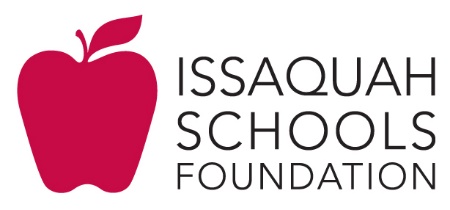 Kateri Brow/Classroom Enrichment Grants
FINAL REPORTDate:Grant Name:Main Contact(s):Email address of main contact(s):            School or District Department:Program DetailsPlease be as specific as possible in describing this program.How many students/teachers/staff were served by this project/activity?When did the project take place?What were the specific activities of the project?Program Impact* (It’s really important to show the impact)Please describe the impact this project had on students and/or teachers.Describe impact on the problem the project was addressing.Include results from pre/post-tests, satisfaction surveys etc.Include quotes and stories from participants. Please include pictures from the project if possible.Challenges and lessons learnedWhat is one big success you would like to share from your project?What has been challenging or what lessons have you learned?Foundation RecognitionHow do people know that the Foundation supported this project? For example- Issaquah Schools Foundation logo on project flyers, in emails/enews, on websites, or on equipment purchased. Please include examples with your completed report.SustainabilityIs your grant sustainable?  If so, what is your plan to sustain your program?Anything else you would like to share?***Feel free to expand any/all fields past the box allotted.Thank you!